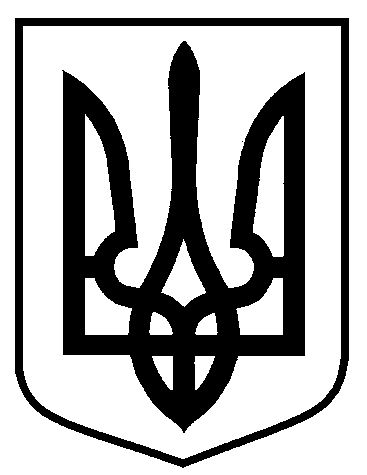 Сумська міська радаВиконавчий комітетРІШЕННЯвід   09.10.2018  № 548З метою визначення кращої проектної пропозиції, як основи  для подальшого розроблення проектної документації із комплексної реконструкції забудови та благоустрою площі Театральна в м. Суми, відповідно до статті 6 Закону України «Про архітектурну діяльність», Порядку проведення архітектурних та містобудівних конкурсів, затвердженого постановою Кабінету Міністрів України від 25.11.1999 № 2137, керуючись статтею 40 Закону України «Про місцеве самоврядування в Україні», виконавчий комітет Сумської міської ради ВИРІШИВ:Провести з 16.10.2018 по 14.12.2018 відкритий архітектурний конкурс на визначення кращої проектної пропозиції із комплексної реконструкції забудови та благоустрою площі Театральна в м. Суми (далі – Конкурс). 	2. Затвердити Програму і умови проведення Конкурсу згідно з додатком 1.      	3. Утворити журі Конкурсу у складі згідно з додатком 2.		4.  Затвердити текст оголошення про проведення Конкурсу згідно з 
додатком 3.  		5. Управлінню архітектури та містобудування Сумської міської ради  (Кривцов А.В.):		5.1. Оприлюднити в засобах масової інформації та розповсюдити 
через організації Національної спілки архітекторів України, Національної спілки художників, Спілки будівельників, інші заінтересовані установи і організації оголошення про проведення Конкурсу.		5.2. Забезпечити учасників Конкурсу конкурсною документацією.		5.3. Забезпечити погодження Програми і умов Конкурсу у встановленому порядку.	5. Відділу протокольної роботи та контролю Сумської міської ради 
(Моша Л.В.)  забезпечити оприлюднення прийнятого рішення на офіційному сайті Сумської міської ради.В.о. міського головиз виконавчої роботи                                                                      В.В. ВойтенкоКривцов  700-103Розіслати: Кривцову А В., Войтенку В.В., Моші Л.В.     Додаток 1     до рішення виконавчого комітету     від 09.10.2018 № 548  «Затверджено»  рішенням виконавчого комітету Сумськоїміської радивід 09.10.2018 № 548ПРОГРАМА І УМОВИпроведення відкритого архітектурного конкурсу на визначення кращої проектної пропозиції із комплексної реконструкції забудови та благоустрою площі Театральна в м. Суми (далі -  Програма і умови)Загальні положення	1.1. Програма і умови розроблені відповідно до Закону України «Про архітектурну діяльність», Порядку проведення архітектурних та містобудівних конкурсів, затвердженого постановою Кабінету Міністрів України від 25.11.1999 № 2137, і регламентують порядок та механізм проведення відкритого архітектурного конкурсу на визначення кращої проектної пропозиції із комплексної реконструкції забудови та благоустрою площі Театральна в       м. Суми (далі - Конкурс).1.2. Конкурс проводиться без обмеження кількості учасників, професійний рівень яких відповідає вимогам, встановленим Програмою і умовами Конкурсу. 1.3. Підготовку та організацію Конкурсу здійснює управління архітектури та містобудування Сумської міської ради (далі – замовник).Мета та завдання Конкурсу2.1. Метою проведення Конкурсу є визначення кращої проектної пропозиції із комплексної реконструкції забудови та благоустрою площі Театральна (далі – проектна пропозиція), як основи  для подальшого розроблення проектної документації. Ділянка проектування обмежена площею Покровська, вулицею Герасима Кондратьєва, провулком Академічний та вулицею Гагаріна.Предметом Конкурсу є архітектурно-просторове рішення Театральної площі, яка потребує містобудівного оновлення з включенням в її структуру підземного простору під комплексом фонтанів, визначенням його функціонального призначення, а також можливим доповненням іншими об'єктами містобудування, що композиційно організують простір площі, разом з реалізацією заходів із комплексного благоустрою та озеленення. 2.2. Основними завданнями Конкурсу є:Продовження додатку 1- запропонувати містобудівну, архітектурну та дизайнерську концепцію оновлення площі Театральна в комплексі з підземним простором, яка б поєднувала прилеглу територію Центрального парку відпочинку                       ім. І.М. Кожедуба, сквер на площі Покровська, рекреаційну зону Сумського академічного театру ім. М.С. Щепкіна з боку провулку Академічний та створювала сучасний осередок для культурного відпочинку;- врахувати існуючу містобудівну ситуацію, в тому числі вуличну мережу, існуючі будівлі, що формують простір площі, інженерні мережі і споруди на ній;- вирішити формування підземного простору під комплексом фонтанів шляхом реконструкції підземних технічних приміщень фонтанів, їх можливе розширення та пристосування за новим призначенням; урахувати, що у разі освоєння нового підземного простору при реалізації проектних рішень їм повинно передувати проведення археологічних досліджень;- врахувати, що територія проектування розташована в комплексній охоронній зоні вздовж вулиць Соборної та Петропавлівської та Центральному історичному ареалі міста, наявність на ній будівель, які мають особливий статус пам’яток архітектури місцевого значення: Сумського художнього музею на пл. Покровська, 1, адміністративної будівлі по вул. Гагаріна, 2, Сумського краєзнавчого музею по вул. Герасима Кондратьєва, 2 та пам’ятника 
Щепкіну М.С. біля Сумського академічного театру ім. М.С. Щепкіна;- визначити транспортні і пішохідні зв’язки між існуючими об’єктами, новим об’єктом у підземному просторі на території проектування, передбачити місця для стоянок автомобілів.Умови проведення Конкурсу3.1. Учасниками Конкурсу можуть бути окремі архітектори або їх авторські колективи (далі – автор, авторський колектив), що мають відповідну освіту та кваліфікаційний сертифікат. Автор для виконання конкурсного проекту може сформувати авторський колектив, будучи його керівником або учасником. У складі авторського колективу можуть бути архітектори без кваліфікаційного сертифікату та студенти вищих архітектурних навчальних закладів.           Автором, членами авторського колективу, що приймають участь у Конкурсі не можуть бути члени журі, їхні близькі родичі, особи, які готували конкурсну документацію, а також особи, які безпосередньо пов'язані з членами журі виконанням трудових обов'язків. 3.2. Реєстрація учасників Конкурсу (авторів, авторських колективів) проводиться замовником Конкурсу з дати опублікування оголошення на офіційному веб-сайті Сумської міської ради (www.smr.gov.ua) при отриманні ними конкурсної документації для проектування. 3.3. Участь у Конкурсі безкоштовна. Продовження додатку 13.4. Для участі в Конкурсі автор, авторський колектив має подати заявку (додаток 1 до Програми і умов) про наміри взяти участь у Конкурсі із зазначенням прізвища, імені, по батькові автора, членів авторського колективу, поштової та електронної адреси, контактного номера телефону. Заявка подається особисто або на e-mail: arh@smr.gov.ua. Заявки про наміри взяти участь від авторського колективу кожен із його членів заповнює за встановленою формою особисто і подаються пакетом.3.5. Конкурсна документація для проектування надаються замовником Конкурсу на електронну адресу заявника або за адресою: м. Суми,                 вул. Воскресенська, 8А, ІІ-й поверх, каб. 2, до якої входять:3.5.1. Заявка на участь у Конкурсі (додаток 1 до Програми і умов);3.5.2.	Програма і умови проведення Конкурсу;3.5.3.	Графічна частина: ситуаційна схема м. Суми, викопіювання з генерального плану м. Суми, топографічний план території у масштабі 1:2000 та топографо-геодезичний план у масштабі 1:500, обмірні креслення комплексу фонтанів, включаючи їх підземну частину.3.6. Склад проектної пропозиції.Графічні матеріали на планшетах, вертикального формату А0 841х1189 в друкованому та електронному вигляді: - ситуаційна схема в масштабі 1:2000; - генеральний план території зі схемою благоустрою площі в масштабі 1:500 з пропозиціями стосовно розвитку громадського простору: функції, пішохідні зв’язки, транспорт, елементи міського дизайну та освітлення, заходи з доступності для маломобільних груп населення;- розгортки фасадів забудови з боку площі в масштабі 1:200;- пропозиції для окремих ділянок на території проектування: плани М1:100, візуалізація проектних рішень;- пропозиції стосовно окремих елементів благоустрою; - текстові матеріали – пояснювальна записка з техніко-економічними показниками в електронному та друкованому вигляді;- додаткові матеріали – макет, відео тощо (за бажанням автора, авторського колективу). Друковані планшети подаються на твердій основі для зручного формування експозиції виставки.       Вимоги до оформлення матеріалів у електронному вигляді:Автор, авторський колектив повинен подати матеріали проектної пропозиції у цифровому вигляді, подати цифровий носій з матеріалами проектної пропозиції:- пояснювальна записка у форматі pdf або doc;- планшети з графічними матеріалами у форматі jpg.                                                    Продовження додатку 13.7. Матеріали проектної пропозиції подаються на конкурс анонімно під девізом у формі шестизначного числа (зазначається автором, авторським колективом) у верхньому правому куті кожного планшету, на перших сторінках усіх матеріалів проектної пропозиції. Інформація про автора, авторський колектив проекту (ПІБ, адреса) подається в запечатаному конверті під тим же девізом з позначкою «Конкурс на визначення кращої проектної пропозиції із комплексної реконструкції забудови та благоустрою площі Театральна в          м. Суми».3.8. Проектні пропозиції, подані без заявки на Конкурс, не зможуть взяти участь у Конкурсі та будуть представлені з поміткою «Поза Конкурсом».Організаційне забезпечення Конкурсу4.1. Практичну реалізацію заходів, пов’язаних з проведенням Конкурсу, здійснює замовник. Замовник приймає рішення про допущення (недопущення) проектних пропозицій у Конкурсі. Оцінка проектних пропозицій покладається на членів журі конкурсу, яке діє у складі згідно з додатком 2 до рішення. Голова журі і його заступники  обираються на засіданні журі шляхом таємного голосування простою більшістю голосів. Секретар журі бере участь у його засіданні без права голосу.4.2.    Журі Конкурсу:4.2.1.	Приймає на розгляд проектні пропозиції від учасників Конкурсу.4.2.2.	На своєму засіданні розглядає надані проектні пропозиції, перевіряє їх відповідність Програмі і умовам Конкурсу, визначає кращі проектні пропозиції з числа поданих.4.3. Проектні пропозиції, що допущені до участі в Конкурсі та відповідають Програмі і умовам Конкурсу, будуть оцінюватися за такими критеріями:4.3.1.	Відповідність меті та завданням Конкурсу.4.3.2.	Врахування містобудівної ситуації.4.3.3.	Техніко-економічні показники.4.3.4.	Можливість реалізації.4.4.    Журі Конкурсу не розглядає надані проектні пропозиції:4.4.1.	Відправлені або подані після закінчення встановленого терміну.4.4.2.	Анонімність яких була свідомо порушена.	4.4.3.	Такі, що не відповідають вимогам Програми і умовам Конкурсу.      4.5. Конкурс вважається таким, що відбувся, якщо на нього подано не менше трьох проектних пропозицій, з яких хоча б одній журі вважає за можливе присудити премію.         Продовження додатку 1Процедура проведення Конкурсу5.1. Оголошення про проведення Конкурсу оприлюднюється на офіційному веб-сайті Сумської міської ради, в засобах масової інформації та розповсюджується через організації Національної спілки архітекторів України, Національної спілки художників, Спілки будівельників, інші заінтересовані установи і організації.	5.2. У ході проведення Конкурсу автори, авторські колективи мають право звертатися, у разі потреби, до замовника Конкурсу для одержання додаткової інформації.5.3. На всі питання, пов’язані з проведенням Конкурсу, які виникають у зареєстрованих авторів, авторських колективів, замовником надаються відповіді у триденний строк на електронну адресу, вказану при реєстрації. 5.4. Конкурс складається з одного туру. 5.5. Матеріали проектних пропозицій, подані пізніше встановленого в оголошені терміну, до участі в конкурсі не допускаються.5.6. У день подачі проектних пропозицій автор, авторський колектив подає повний комплект проектної пропозиції (планшети, макет, CD-R/RW та конкурсний конверт з інформацією про автора) замовнику Конкурсу у визначені терміни шляхом поштової відправки або особисто за адресою:           м. Суми, вул. Воскресенська, 8А, ІІ-й поверх, каб. 2, управління архітектури та містобудування Сумської міської ради  з 08-30 до 12-00 години. Телефон для довідок: 700-107, 700-102. У разі відправлення проектної пропозиції поштою, його автор, авторський колектив повинен повідомити замовника про дату відправлення і номер поштової квитанції.          5.7. Журі приймає рішення стосовно кожної з проектних пропозицій окремо і починає з присудження першого місця. Рішення приймаються простою більшістю голосів шляхом відкритого голосування. У разі рівного розподілу голосів, поданих за проектну пропозицію, голова журі Конкурсу має право вирішального голосу. Вибір переможців у Конкурсі вважається правочинним, якщо на  засіданні присутні не менше 2/3 членів конкурсного журі. Засідання журі проводиться у 10-ти денний строк після завершення терміну подачі проектних пропозицій.         5.8. Підсумки Конкурсу оформлюються протоколом про підсумки Конкурсу, який містить оцінку проектних пропозицій та рекомендації щодо їх використання, обґрунтування прийнятого рішення або причин відхилення проектних пропозицій від розгляду, інші міркування журі. Протокол підписується головою та секретарем журі.         5.9. Підсумки Конкурсу протягом місяця після прийняття рішень журі 
оприлюднюються у тих засобах масової інформації, в  яких  було  розміщено  оголошення  про  Конкурс.   							          Продовження додатку 15.10.	Премійовані проектні пропозиції залишаються в замовника Конкурсу. Проектна пропозиція переможця знаходиться в замовника конкурсу до моменту вирішення питання подальшої розробки проектної документації. Всі інші конкурсні проектні пропозиції повертаються авторам, авторським колективам на їх вимогу, впродовж одного місяця з дня закінчення роботи виставки після оголошення результатів Конкурсу. Після цього терміну замовник Конкурсу не несе відповідальності за збереження проектних пропозицій.5.11.	Переможець конкурсу зобов'язаний укласти з замовником Конкурсу авторський договір про безоплатну передачу виключних майнових прав на конкурсну проектну пропозицію. Переможець Конкурсу має переважне право на подальше розроблення (чи участь у розробленні) проектної документації.           5.12. Якщо переможець  Конкурсу  з  будь-яких  причин  не  може 
безпосередньо здійснювати подальше розроблення проектної документації, за ним зберігається право на авторську участь у цій роботі.          5.13. Якщо  журі  після  присудження  премії не визнало жодної 
проектної пропозиції  такою,  яка  може  бути  рекомендованою  для   подальшої реалізації, замовник звільняється від зобов'язань перед переможцем 
конкурсу щодо замовлення на подальше розроблення проектної документації.           5.14. У разі відмови переможця Конкурсу  від  подальшої  реалізації 
його проектної пропозиції замовник Конкурсу на підставі 
рекомендацій  журі,  викладених у протоколі про підсумки Конкурсу, 
може обрати для реалізації іншу проектну пропозицію. Фінансування КонкурсуФінансування Конкурсу відбувається за рахунок коштів цільового фонду управління архітектури та містобудування Сумської міської ради. Призовий фонд становить 150 000 грн.: перше місце - 70 000 грн.;  друге місце -  50 000 грн; третє місце - 30 000 грн.Термін проведенняДата оголошення конкурсу 16 жовтня 2018 року.Термін проектування – 60 календарних днів.Дата надання робіт: з 08-30 до 12-00, 14 грудня 2018 року.Підведення підсумків:  по 25 грудня 2018 року.Виставка конкурсних робіт з 04 січня 2018 року по 18 січня 2018 рокуНачальник управління архітектурита містобудування Сумської міської ради - головний архітектор                                                              А.В. Кривцов							                                 Додаток  1до Програми і умов проведення відкритого архітектурного конкурсу на визначення кращої проектної пропозиції із комплексної реконструкції забудови та благоустрою площі Театральна в м. СумиЗаявкапро наміри взяти участь у відкритому архітектурному конкурсі на визначення кращої проектної пропозиції із комплексної реконструкції забудови та благоустрою площі Театральна в м. СумиЯ, _________________________________________________________________, прошу надати конкурсну документацію для участі у відкритому архітектурному конкурсі на визначення кращої проектної пропозиції із комплексної реконструкції забудови та благоустрою площі Театральна в м. СумиПро себе повідомляю:Дата і місце народженняМісце роботи, навчання Місце проживання (адреса для листування)№ контактного телефону (робочий, мобільний)e- mail												У разі перемоги моєї конкурсної проектної пропозиції передаю цю роботу управлінню архітектури та містобудування Сумської міської ради, а також зобов’язуюсь укласти з управлінням авторський договір про передачу йому виключних майнових прав на проектну пропозицію, як замовнику конкурсу.Даю згоду на обробку моїх персональних даних.Із Програмою і умовами конкурсу ознайомлений (а) _______________«___» _________ 2018 р.				____________ / ____________Дата                                                                 Підпис                 П.І.Б.     Додаток 2     до рішення виконавчого комітету     від 09.10.2018 № 548  «Затверджено»  рішенням виконавчого комітету Сумськоїміської радивід 09.10.2018 № 548Склад журі відкритого архітектурного конкурсу на визначення кращої проектної пропозиції із комплексної реконструкції забудови та благоустрою площі Театральна в м. СумиНачальник управління архітектури та містобудування Сумської міськоїради - головний архітектор                                                      А.В. Кривцов     Додаток 3     до рішення виконавчого комітету     від 09.10.2018  № 548«Затверджено»  рішенням виконавчого комітету Сумськоїміської ради     від  09.10.2018  № 548Оголошенняпро проведення відкритого архітектурного конкурсу на визначення кращої проектної пропозиції із комплексної реконструкції забудови та благоустрою площі Театральна в м. СумиВиконавчий комітет Сумської міської ради оголошує відкритий архітектурний конкурс на визначення кращої проектної пропозицію із комплексної реконструкції забудови та благоустрою площі Театральна в          м. Суми.Метою проведення конкурсу є визначення кращої проектної  пропозиції із комплексної реконструкції забудови та благоустрою площі Театральна, як основи для подальшого розроблення проектної документації. Предметом конкурсу є архітектурно-просторове рішення Театральної площі, яка потребує містобудівного оновлення з включенням в її структуру підземного простору під комплексом фонтанів, визначенням його функціонального призначення, а також можливим доповненням іншими об'єктами містобудування, що композиційно організують простір площі, разом з реалізацією заходів із комплексного благоустрою та озеленення.          Конкурс проводиться з 16 жовтня по 14 грудня 2018 року. Учасниками конкурсу можуть бути окремі архітектори або їх авторські колективи, що мають відповідну освіту та кваліфікаційний сертифікат. Автор для виконання конкурсного проекту може сформувати авторський колектив, будучи його керівником або учасником. У складі авторського колективу можуть бути архітектори без кваліфікаційного сертифікату та студенти вищих архітектурних навчальних закладів. Для участі у конкурсі автор, авторський колектив має подати заявку про наміри взяти участь у Конкурсі із зазначенням прізвища, імені, по батькові автора, членів авторського колективу, поштової та електронної адреси, контактного номера телефону. Заявка подається особисто або на e-mail: arh@smr.gov.ua. Заявки про намір взяти участь від авторського колективу кожен із його членів заповнює за встановленою формою особисто і подаються пакетом.Призовий фонд становить 150 000 грн.: перше місце - 70 000 тис. грн.;  друге місце -  50 000 грн; третє місце - 30 000 тис. грн.Переможець конкурсу має право на подальше розроблення (чи участь у розробленні) проектної документації. До складу журі увійшли:Продовження додатку 3 Конкурсні проектні пропозиції надаються з 8-30 до 12-00, 14 грудня 2018 року за адресою: м. Суми, вул. Воскресенська, 8А, ІІ-й поверх, каб. 2.           Премійовані проектні пропозиції залишаються в замовника конкурсу. Проектна пропозиція переможця знаходиться в замовника конкурсу до моменту вирішення питання подальшої розробки проектної документації. Всі інші проектні пропозиції повертаються авторам, на їх вимогу, впродовж місяця.          Конкурсні матеріали виконуються українською мовою.          Адреса і телефон для довідок: м. Суми, вул. Воскресенська, 8а, к. №4, 
к. № 2, т. 700-107, 700-102.Начальник управління архітектурита містобудування Сумської міськоїради - головний архітектор                                                      А.В. КривцовПро проведення відкритого архітектурного конкурсу на визначення кращої проектної пропозиції із комплексної реконструкції забудови та благоустрою площі Театральна в    м. Суми Бондаренко Ольга ОлегівнаДомбровськаІрина Миколаївна--заступник начальника управління архітектури та містобудування Сумської міської радиголовний спеціаліст відділу генерального плану і архітектурного планування управління архітектури та містобудування Сумської міської ради, секретар журі (без права голосу)ВінтонякСергій Ярославович-директор ТОВ «А.Б.В.», член Національної спілки архітекторів України, член-кореспондент Академії будівництва України (за згодою)Довбня Анатолій Миколайович -начальник управління державного архітектурно-будівельного контролю Сумської міської ради, член Національної спілки архітекторів України Єпіфанов Анатолій Олександрович-лауреат премії Ради Міністрів СРСР у галузі архітектури, Заслужений будівельник України, Почесний громадянин м. Суми (за згодою)КоджушкоВадим Петрович-директор Сумської філії інституту «Укооппроект», член правління Сумської обласної організації Національної спілки архітекторів України (за згодою)Кривцов Андрій Володимирович -начальник управління архітектури та містобудування Сумської міської ради – головний архітектор, голова правління Сумської обласної організації Національної спілки архітекторів УкраїниКривцов Олег Володимирович-начальник управління містобудування та архітектури Сумської обласної державної адміністрації (за згодою)МагеряАнатолій Михайлович-архітектор, член Національної спілки архітекторів України (за згодою)РибачокСергій Іванович-директор ТОВ «Компанія «Фішер», член Національної спілки архітекторів України (за згодою)Продовження додатку 2Смолянінов Анатолій Федорович-начальник відділу «Служба містобудівного кадастру» управління архітектури та містобудування Сумської міської ради, член  правління Сумської обласної організації Національної спілки архітекторів УкраїниСулимЮрій Іванович-головний архітектор проектів комунального підприємства «Архітектура. Будівництво. Контроль», член Національної спілки архітекторів України (за згодою)ФроловОлександр Миколайович-начальник відділу генерального плану управління архітектури та містобудування Сумської міської ради, секретар правління Сумської обласної організації Національної спілки архітекторів УкраїниХарченкоЮрій Олександровичархітектор, директор приватного підприємства “Студія Ю. Харченка”, голова правління Сумської обласної організації спілки дизайнерів України, член Національної спілки архітекторів України (за згодою)Бондаренко Ольга Олегівна-заступник начальника управління архітектури та містобудування Сумської міської радиДомбровськаІрина Миколаївна-головний спеціаліст відділу генерального плану і архітектурного планування управління архітектури та містобудування Сумської міської ради, секретар журі (без права голосу)ВінтонякСергій Ярославович-директор ТОВ «А.Б.В.», член Національної спілки архітекторів України, член-кореспондент Академії будівництва України (за згодою)Довбня Анатолій Миколайович -начальник управління державного архітектурно-будівельного контролю Сумської міської ради, член Національної спілки архітекторів України Єпіфанов Анатолій Олександрович-лауреат премії Ради Міністрів СРСР у галузі архітектури, Заслужений будівельник України, Почесний громадянин м. Суми (за згодою)КоджушкоВадим Петрович-директор Сумської філії інституту «Укооппроект», член правління Сумської обласної організації Національної спілки архітекторів України (за згодою)Кривцов Андрій Володимирович -начальник управління архітектури та містобудування Сумської міської ради – головний архітектор, голова правління Сумської обласної організації Національної спілки архітекторів УкраїниКривцов Олег Володимирович-начальник управління містобудування та архітектури Сумської обласної державної адміністрації (за згодою)МагеряАнатолій Михайлович-архітектор, член Національної спілки архітекторів України (за згодою)РибачокСергій Іванович-директор ТОВ «Компанія «Фішер», член Національної спілки архітекторів України (за згодою)Смолянінов Анатолій Федорович-начальник відділу «Служба містобудівного кадастру» управління архітектури та містобудування Сумської міської ради, член  правління Сумської обласної організації Національної спілки архітекторів УкраїниСулимЮрій Іванович-головний архітектор проектів комунального підприємства «Архітектура. Будівництво. Контроль», член Національної спілки архітекторів України (за згодою)ФроловОлександр Миколайович-Продовження додатку 3начальник відділу генерального плану управління архітектури та містобудування Сумської міської ради, секретар правління Сумської обласної організації Національної спілки архітекторів УкраїниХарченкоЮрій Олександровичархітектор, директор приватного підприємства “Студія Ю. Харченка”, голова правління Сумської обласної організації спілки дизайнерів України, член Національної спілки архітекторів України (за згодою)